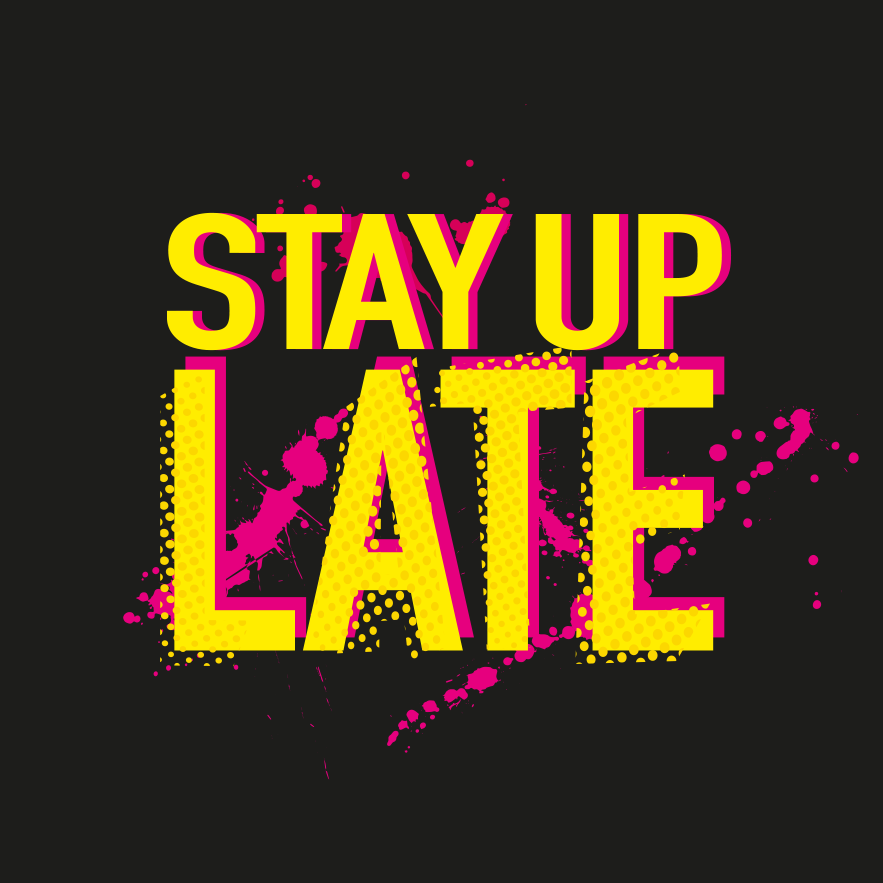 AdministratorInformation PackGENERAL INFORMATIONStay Up Late was started as an awareness raising campaign by the band Heavy Load in 2006 and featured in the feature documentary film (also called Heavy Load and incidentally one of Mark Kermode’s top 5 documentaries of the 21st Century!). Heavy Load were concerned at the amount of people with learning disabilities missing out on gigs due to their support staff working inflexible shift patterns. The exposure of the film enabled the campaign to reach a wide audience of people experiencing the same frustrations. Heavy Load didn’t want their work simply to be about raising awareness and in 2011 Stay Up Late became a registered charity committed to also bringing about real change. Our aim is to promote full and active social lives for people with learning disabilities.The geographical location of our work is predominantly in Sussex, delivering the Gig Buddies project. However, Gig Buddies has now been replicated in other parts of the UK and in Sydney, Australia. We continue to have a high profile nationally for the campaigning side of the charities work.All of our income is derived from fundraising, and we rely on our well-established community links to achieve this.Although the charity is still growing, we have a strong commitment to developing innovative projects that will enable people with learning disabilities to enjoy full and active social lives, and involve people with learning disabilities in the design, delivery and development of these projects.OUR VISION AND VALUESOur visionThat learning disabled people and people with autism should live the lives they want, stay up late and have fun.  We believe they should be included within all aspects of society and their communities.Mission – we fight for the right to partyWe do this through our projects and through campaigning:We campaign against inflexible practices and attitudes that prevent people from living the lives that they want.Finding solutions to the barriers that people face when trying to have an active social life, particularly around choosing their own bedtimes.Demonstrating what is possible through projects such as Gig Buddies.Our values – keeping it punk!Inclusive - We value the different strengths that people bring. The people we work with are front and centre stage.Fun – We are creative and innovative, using humour as a way of provoking debate and generating change. Our work is serious fun.Disruptive – We are risk-takers, responsive and resourceful. We are outspoken activists and make change happen.Community – We promote collective responsibility and belonging. And we mean it!Integrity – We work in a way that reflects how we want the world to be.Focussed – We pick our fights carefully. We’re a small organisation so we need to be agile and won’t be everything to everyone.WHAT STAY UP LATE IS REALLY GOOD ATStrong brand and reputation- Simple purpose- Very strong awareness and reputation relative to size- Unique approach and ‘punk’ ethosChanging the narrative for people with learning disabilitiesInnovation: Gig Buddies and Social FranchiseParticipation and inclusion of people with learning disabilitiesA great place to work – people love the causeAdministratorThe post is for 15 hours per week. You are entitled to a paid lunch break, so this amounts to 13 hours of work each week. The working pattern is negotiable, but spreading the hours across 4/5 days would help with day to day running of the charity. It may be necessary to work very occasional evenings and weekends such as events like the AGM. (Sociable hours as we like to call them!)The salary is  (pro rata) based on £ per annum (NJC Spinal point 1), paid monthly in arrears. You will be paid on the last working day of the month. 25 days annual leave per year (pro rata).We also provide a pension scheme for qualifying staff.Closing date for applications is 5pm on .The start date will be the week beginning How to applyTo apply please complete the application form (link on our website) Please note that we can’t accept CVs.JOB DESCRIPTION                                      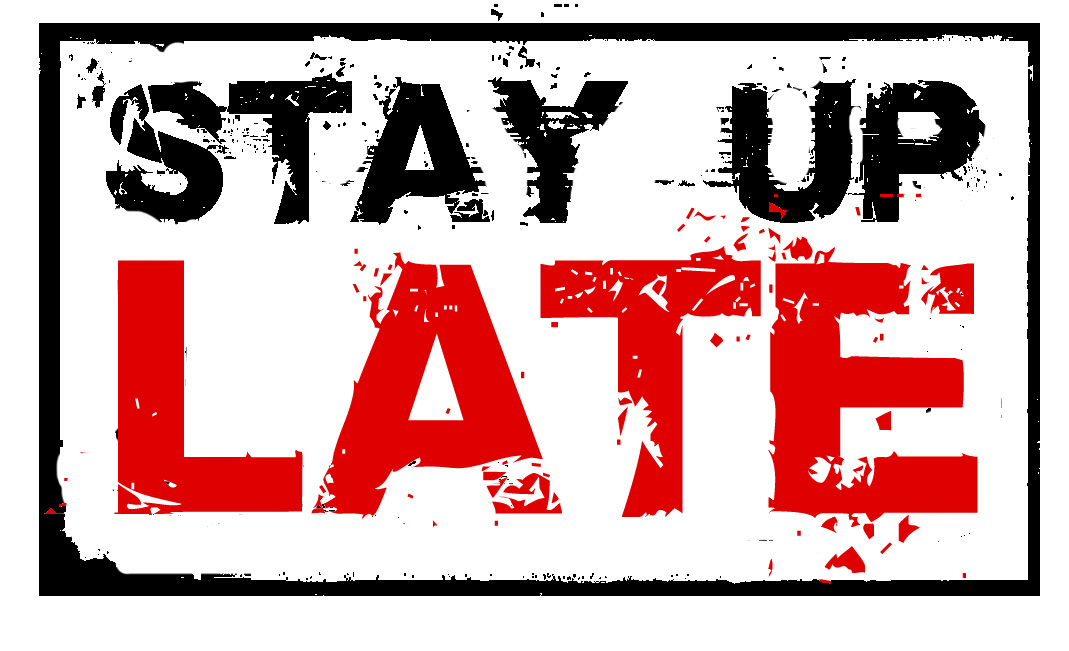 JOB TITLE:		AdministratorACCOUNTABLE TO:	Director OVERALL PURPOSE OF THE JOBKey ResponsibilitiesGeneral office admin tasks and being main point of contact for answering phone and general enquiry emails.Monitoring our . Project administration, including accurate record keeping, diary management, large mail outs, processing DBS checks for volunteers, taking up references and keeping our database organised. Supporting and organising meetings such as team meetingsBeing responsible for the office space (encouraging team to keep it tidy and dealing with any contractors such as broadband etc) and keeping equipment audits. Maintaining good financial records and supporting the team with this. Organising staff travel and accommodation for events.Supporting communications through organised approach to cataloguing case studies, photos and videos.Supporting office volunteers with learning disabilities, with their work.Working as a team member, sharing skills, and contributing to the smooth running and good reputation of the charity. Undertaking such other duties and tasks that fit with the wider work of the charity.Closing date for applications is 5pm on PERSON SPECIFICATION                                                                  We also asked our advisory group, the Storm and Thunder Team, what is important to them in the right person. (The Storm and Thunder Team is made up of participants with learning disabilities). – WHAT HAPPENS NEXT?Successful interviewEssentialDesirableSkills and AbilitiesAbility to problem solve independently and to remain calm in challenging situations. Ability to communicate effectively with a wide range of people at all levels using a variety of methods, including a good telephone manner.Ability to organise own workload, be able to work under pressure and to work to deadlines.Knowledge / ExperienceExperience of working in an office environment. Experience of working with people with learning disabilities in an empowering, person-centred way, always treating people as individuals.Experience of minuting meetings. Able to produce minutes and other papers in an easier to read format.Experience of managing finance systems.An understanding of the finance system Quickbooks.Experience of organising and promoting events.Experience of administration and knowledge of Microsoft office.Good computer skills e.g. using mail merge and using formulas.An understanding of the database system Salesforce.QualitiesA positive attitude towards the rights, independence, inclusion and choice for people with learning disabilities.Commitment to the values of diversity and equality and able to recognise and challenge disability discrimination in all its forms. Someone who is able to work well as a team member, and has the attitude of supporting colleagues to get the work done.Sensitive and a good listener. Comfortable at working in a busy office and managing a number of different priorities at the same time.A confident and positive person - willing to participate, get stuck in and have fun! Special ConditionsFlexibility regarding hoursEssentialDesirableSkills and AbilitiesGood at problem solvingGood at making our ideas happenGood at finding creative ways to help us communicateBeing clear when making arrangementsGood at including people with learning disabilities meaningfully in volunteering in the officeGood at speaking in meetingsKnowledge / ExperienceExperience of supporting people with learning disabilitiesGood at IT and using computersQualitiesFriendlyOrganisedFlexibleNot phased by a bit of chaosGood at time managementSomeone who is good at taking partA good sense of humourHappy to dance – it doesn’t matter if you’re not a good dancer!Loves music and going to gigsRespectful and not judgementalHas a ‘Let’s do it, let’s do it’ attitude